Интерактивные учебники ЧТО ТАКОЕ ЭЛЕКТРОННЫЕ (ИНТЕРАКТИВНЫЕ) УЧЕБНИКИ?Представьте себе учебник по химии, биологии, физике, экономике в виде приложения для планшета или компьютера. Сложно?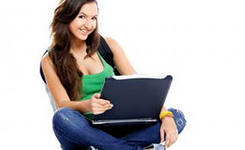 В системе образование привыкли к стандартным вещам и программам, которые должны строго соблюдаться. А если, открывая учебник, на какой либо странице, можно увеличить или уменьшить рисунок, кликнуть мышкой или прикоснуться пальцами и узнать необходимую информацию о части открытого вами рисунка. Например, открыта карта Европы, и вы можете нажать на любую страну и получить о ней короткую справку, или выбрать любой элемент таблицы Менделеева и проделать тоже самое.Думаете это фантазии, кому будет интересно такое разрабатывать или заниматься? Тогда возьмите любой хороший журнал и откройте его, к примеру, через iPad. Страницы журналов превратились в индустрию развлечений. Яркие красочные фотографии (которые увеличиваются в размерах), видеоролики, невероятная инфографика, которая реагирует на прикосновение пальцев и конечно же фоновая музыка.А теперь представьте себе школьника, который не любит делать уроки, не любит сидеть над нудными книжками, которому хочется прийти домой поиграть в любимую игру или с друзьями, а иногда просто початиться в интернете. Таких детей и подростков большинство. Но если у них будет доступ до таких красочных, завораживающих, обучающих и не в чем, не отличаясь от программы обучения того или иного курса учебников, они смогут находить массу времени для освоения цифрового мира такой книги.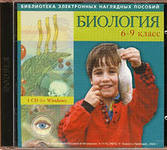 Сторонники бумажных книг в свою поддержку выдвигают, только то, что пропадет ощущения книги в руке и её запах. Одна рано или поздно оцифровка произойдет, пускай даже сейчас она идет крайне неспешно.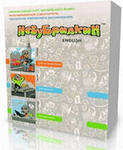 В США выпуском интерактивных учебников заинтересовались такие корпорации как Apple и Amazon. Как они утверждают, их привлекают размеры рынка. Рынок университетских учебников оценивается в $6 млрд, а школьных - $8 млрд. Такие суммы несомненно привлекают инвесторов и предпринимателей, которые готовы изменить структуру рынка. Сейчас существуют молодые компании, которые занимаются разработкой и продажей платформ для издателей электронных учебников как для открытого веба, так и для планшетных компьютеров. К ним относится и компания Inkling Systems, которую основал в 2009 году бывший сотрудник Apple Мэтью Маклинс.